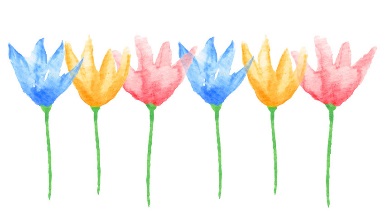 Gabriela’s spanish activitiesMONDAYLUNDITUESDAYMARDIWEDNESDAYMERCREDITHURSDAYJEUDIFRIDAYVENDREDIHacemos un herbario de colección (Collection de plantes) / El ciclo de la semilla, la planta, la flor y el fruto (Le cycle des semences, des plantes, etc.)3    Theme: “Start our Gardens” Week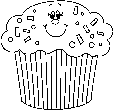 L’alphabet sur des marqueurs de jardinKarate – last class – parents invited4Histoire:Mon jardinSwimmingYoga5Mon jardin mathématiqueMusicTheatre with Barbara6Plant a seedEmily the Science Gal: Rainbow flowersMusic7Science with Sarah:Growing a bean in a jarWimgymRealizaremos un servilletero para la mesa en forma de conejo (Serviettes de table en forme de lapin) / Las sombras y los conejos (Les ombres et les lapins)10    Theme: Easter Week9:00AM Ecomuseum – Mini Explorers activities ($18.00)Paint easter eggs11           Histoire :Le pays des lapins fantastiquesSwimmingYoga12  10:45AM Pianist Michael Woytiuk: Dance the Bunny Hop! ($5.00)Art: on fait un lapinMusic(No theatre)13            WEAR YOUR PJ’S! Colourful Pyjama DayColourful apple sauce, oatmeal with ‘sprinkles’ & fruitsChasse aux oeufsEmily the Science Gal: Hatching eggsMusic14Good Fridayclosed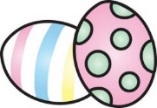 Nos volvemos arquitectos (On devient des architectes) / Las herramientas de trabajo para las profesiones (Les outils de travail des professionnels)17   Last day to bring Scholastic book orders Theme: Career WeekHistoire:Les policiersBallet (AM)18 2PM  Agathe’s mom will talk to us about engineering and designing fun productsQuand je serai grand, j’aimerais être un(e)….SwimmingYoga – last class – parents invited19 10AM Le papa de Daniel vient nous montrer les films en 3D2PM Nurse Julie will come show us nursing equipment and talk to us about hand washingMusicTheatre20           DRESS UP- METS TON COSTUME DE TON METIER PRÉ FÉRÉ  AM  Leo P’s dad, arborist, will talk to us about taking care of treesEmily Science: Seeing soundPM Pilot, Sydney’s dad, will talk to us about flying planesMusic21 We are going to read the story Going to the doctor & discuss about the medicine fieldPM Le papa de Samuel vient nous parler du fonctionnement des ordinateursWimgymRealización de un laberinto para que el bebé pueda buscar a su mamá (Réalisation d’un labyrinthe: le bébé doit trouver sa mère) / Vocabulario: los bebés animalitos (Vocabulaire: bébés animaux)24  Theme: April is baby animal time! PM Jenny Lynn Art project: bébé zèbre marionette ($11.00)Parlons de nos bébés animauxBallet (AM)25 2PM Reptizoo: Amphibians and little furry animals visit us ($7.00)Apprenons-en davantage à propos du cochon et de son bébéSwimming26    Art: Let’s paint baby animalsMusic – parents invitedTheatre – last class – parents invited27  11:15 or 11:45AM Sportball – Introduction to Baseball ($8.00) Game: Match the baby animals with their mom.Emily the Science Gal: Elephant toothpaste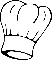 Cooking class with Pina Music – parents invited28   2PM Yogi Doug: Cancer fundraiser for Adelaide’s cousin – Baby animal poses ($5.00)Storytime: BambiWimgym